Galashiels Community CouncilWednesday 5th October 2022Focus Centre6.30pm  MINUTESIn AttendanceJudith Cleghorn, Rick Kenney, Tracey Alder, Richard Romeril, Jane Mele, Jim Johnson, John Birnie, Bill White.Cllr JardineCllr McKinnonCllr Steel Cllr SinclairMichael Thomson -  Border Telegraph4 Members of Public 1.Welcome and Apologies.Judith welcomed everyone to the meeting Apologies–Alexa Seagrave, Marion RomerilJudith reported that Marion is at present in hospital, we send her best wishes.2. Minutes Approval.An accurate Minute of the Meeting September 7th was Approved by Jane Mele and Seconded by Richard Romeril3. Matters Arising N/A4.Police UpdateNew Sergeant Corrinne Bird is hopefully attending the next meeting. Jane voiced that she felt that Gala was not being served by the police as it should be. Hopefully the new Sergeant will be able to address this. 5. Subgroups All details as in Reports sent out by Tracey6. Chairs ReportLangleeThere are issues in Langlee with uneven pavements and steps. Cllr Sinclair has been a walk around with Judith. Warm and WelcomeJudith and Tracey are hosting a warm and welcome 2 days a week on Monday and Tuesdays for people who are struggling with heating their homes. They can come and keep warm and have a cuppa and a chat. Christmas EventThis was discussed with the CC members, and they all agreed that after the big event previously planned had been shelved as it was a lot of money to spend, £2500 was more than enough to spend just to put something in between the Heartlands Market and the Rotary Market on 3rd December. We have a road closure for on the day. We have asked Bill Jeffrey for a bit of guidance for on the day. The week before the BRCP will be doing Elves on the train. 7. Treasurers Update As report 8. Secretary’s update n/a9. Vice Chairs update – Planning and Licensing Rick Kenney went through the current planning and Licensing applicationsJohn B brought up the extra 41 houses on the Persimmon development, has anyone seen the planning applications for again the access is in the C77. Also, if the land was deemed contaminated 2 years ago how is it suitable now.Bill White was sure that the application for these houses was all in the original application. Rick will contact Carlos Clarke to find out about this. 10. SBC Councillors Comments and questions Cllr JardineStation Brae, no dropped curb here, would this not be a good idea? Cllr Jardine will look at this.Bow Butts Close /Gala Aisle there has been wall movement so a closure will be put in place shortly. Cllr MacKinnonBeen looking at getting some railings painted and at drains that have been backing up with sewage. Cllr SinclairReports of a dangerous dog out at Langlee. Owner has been reported and any further incidents with this dog should be reported. Police and SBC are working together on this. Cllr SteelCllr Steele is looking at more ways to publicise to CC and public on how to get in touch with the police as it still seems to be a problem. Dog fouling still a big issue all over.Vandalism at Public Park is being looked at by Cllr Steele.11. AOB CC Speed limit at Lowood Bridge seems to be 60, 40, 30,20for just over the course of a mile. Cllr Jardine will look in to this. Bill White – Railings at the Old St Peters School need painting, they are rusty. Cllr Jardine said this was already being looked at. Planting of roundabouts was once again discussed briefly. SBC response team- it is seemingly harder and harder to try and get through to a department within SBC are people still working from home? Cllr Jardine replied that yes people are working from home, and this will continue as its easier for certain workers to pick up kids from school, look after children in holidays to name just some advantages. Public Gala in BloomGarden Competition organised by Tracey, saw some awesome gardens this year. Due to holidays and other events, the presentation will be towards the end of October. Gala Aisle will not be getting cut as it is earmarked as biodiverse.November 25th Volunteers night at Focus. Date of next meeting – November 2nd 6.30pm at Focus Centre 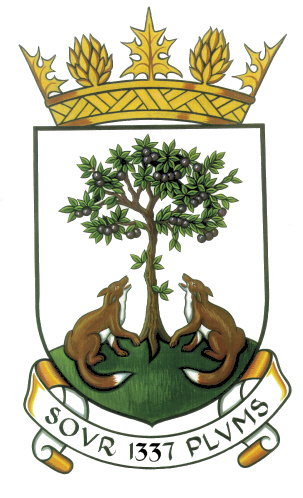 